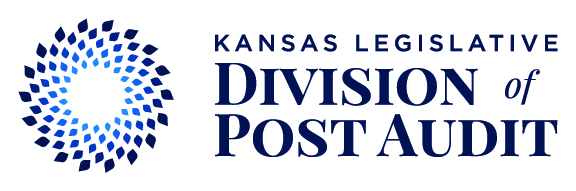 AGENDAMeeting of the LPAC Executive CommitteeWednesday, August 28, 2019LPA Offices (800 SW Jackson Street, 12th Floor)10:00 a.m. – 10:35 a.m.Scheduled times are estimates and subject to change by the Chair.10:00 a.m.Call to OrderWelcome by the Chair10:05 a.m.Legislative Post Audit OperationsConsideration of Legislative Post Audit’s FY 2020-21 Budget Request Proposed LegislationProposed Rules Changes Post Auditor Evaluation Kickoff Date of Next Meeting 10:35 a.m.Adjournment